PřihláškaJméno………………….……………………………………Příjmení………….…………………….……………………Datum narození…………………….………………………Adresa…..…………….…………..…………………………                   …..…………………………………………………..Telefon/ e-mail…..……………………………………….…Student (konzervatoř, AMU apod.) …………………….….ﻩ  individuální lekce – 2.000,-Kčﻩ  pasivní účastník -       800,-KčUbytování si zajišťují účastníci sami.Účastníci mladší 18-ti let jsou povinni zaslat souhlas se svou účastí na kurzech podepsanou rodičem nebo zákonným zástupcem.Dne: ..........................        .........................................................                                                       podpis účastníkaUzávěrka elektronických  přihlášek je do 12. října 2018	na adrese: michaela.weimann@osu.cz *Bližší informace získáte na těchto internetových  stránkách: www.fu.osu.cz*Další kontakt (e-mail):lukas.michel@osu.czStudovaný repertoár:……………………………………………………..……………………………………………………..……………………………………………………..……………………………………………………..……………………………………………………..……………………………………………………..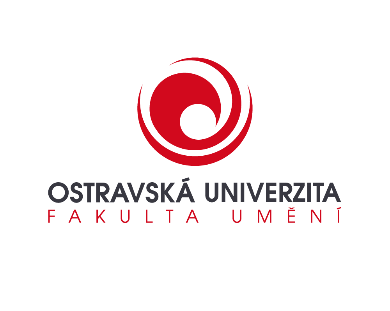 Ostravská univerzitaFakulta uměnípořádá VII. ročníkmezinárodních interpretačních kurzůKLAVÍR26. 10. – 30. 10. 2018Ivan KlánskýMartin KasíkLukáš MichelEliška NovotnáJana VondráčkováTento ročník je věnován připomenutí 100. výročí založení Československaa tvorbě Bedřicha Smetany